【爱国卫生 携手同行】必看！关于新冠疫苗接种不良反应，12个权威解答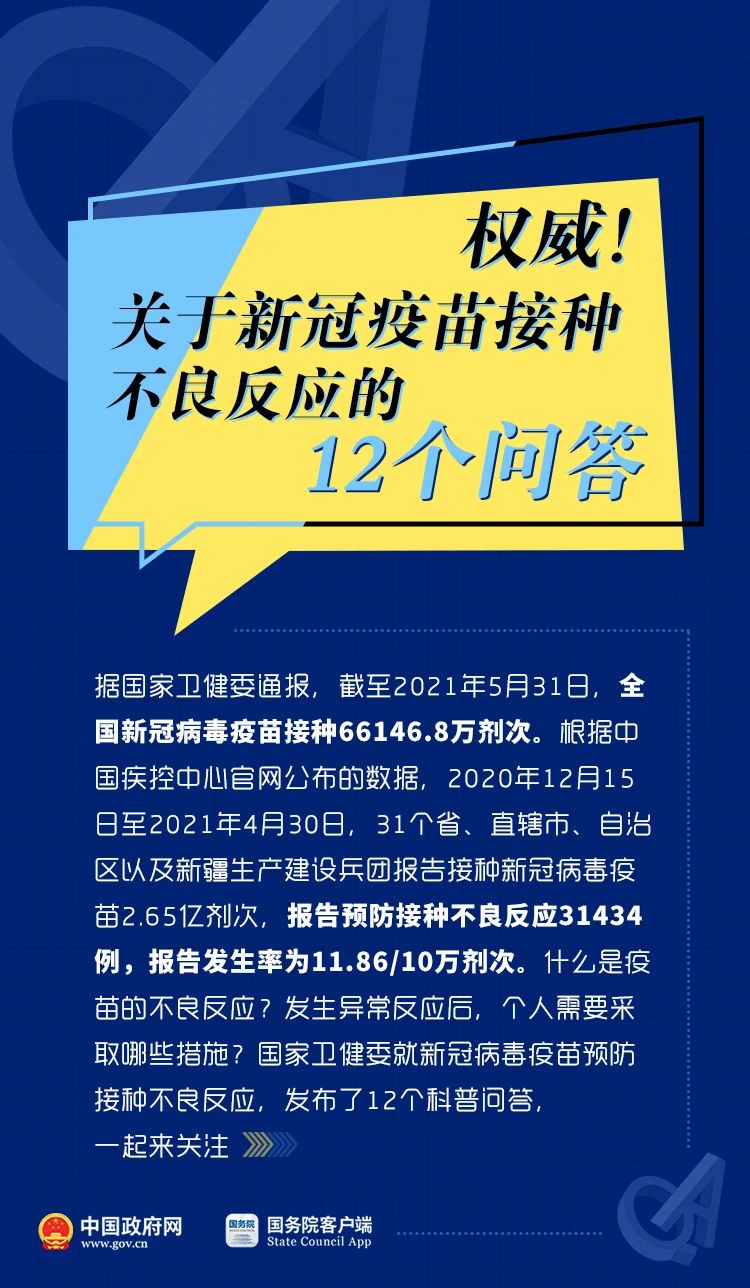 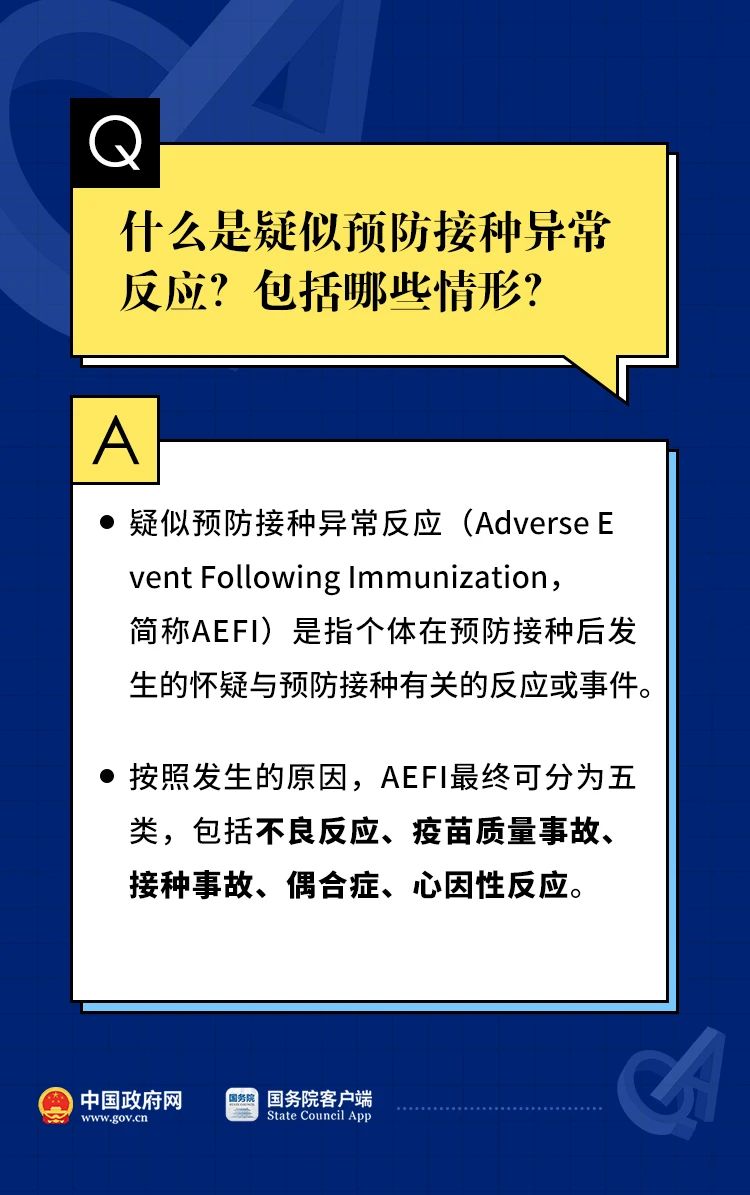 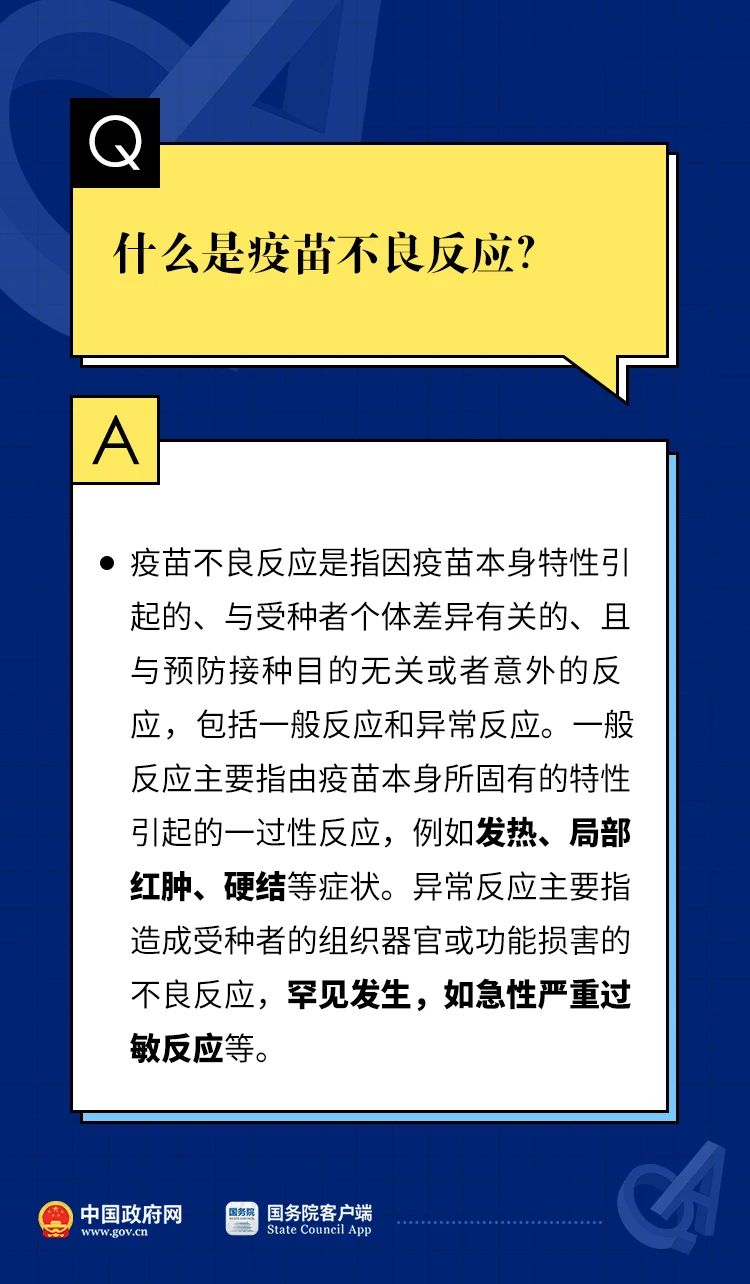 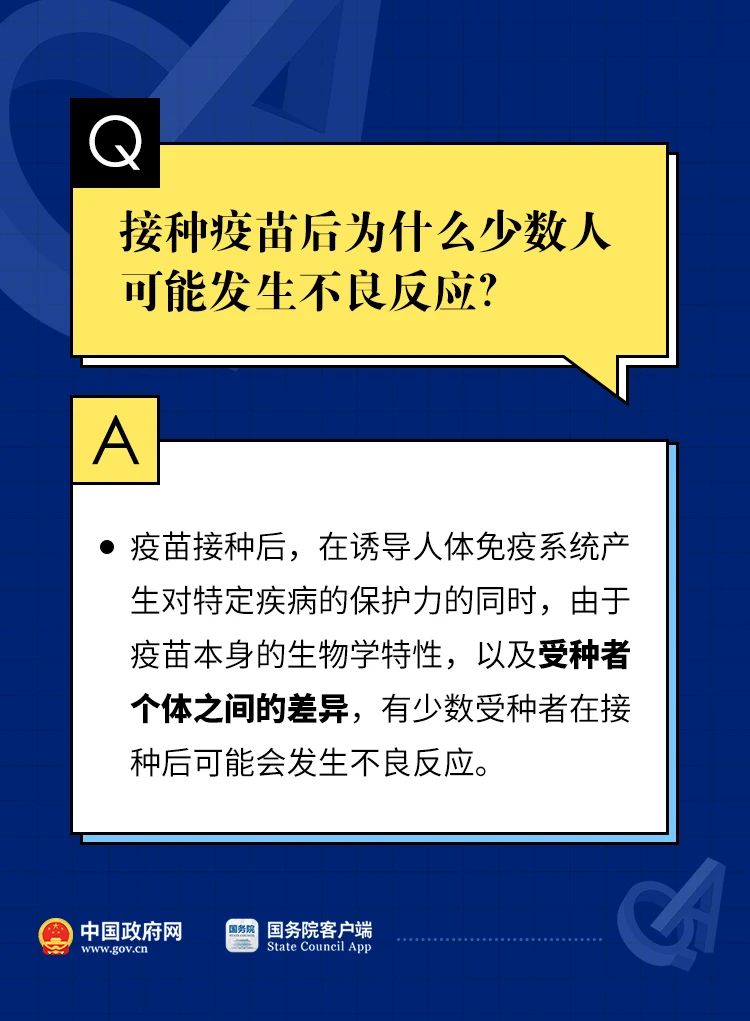 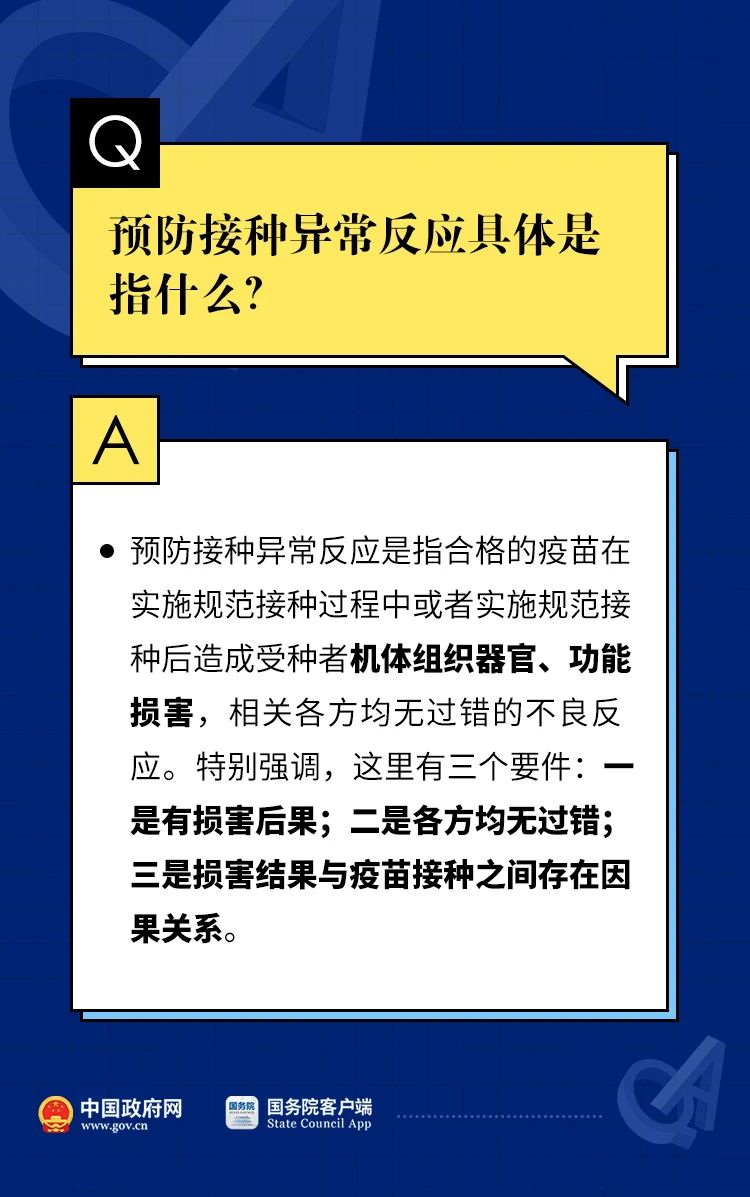 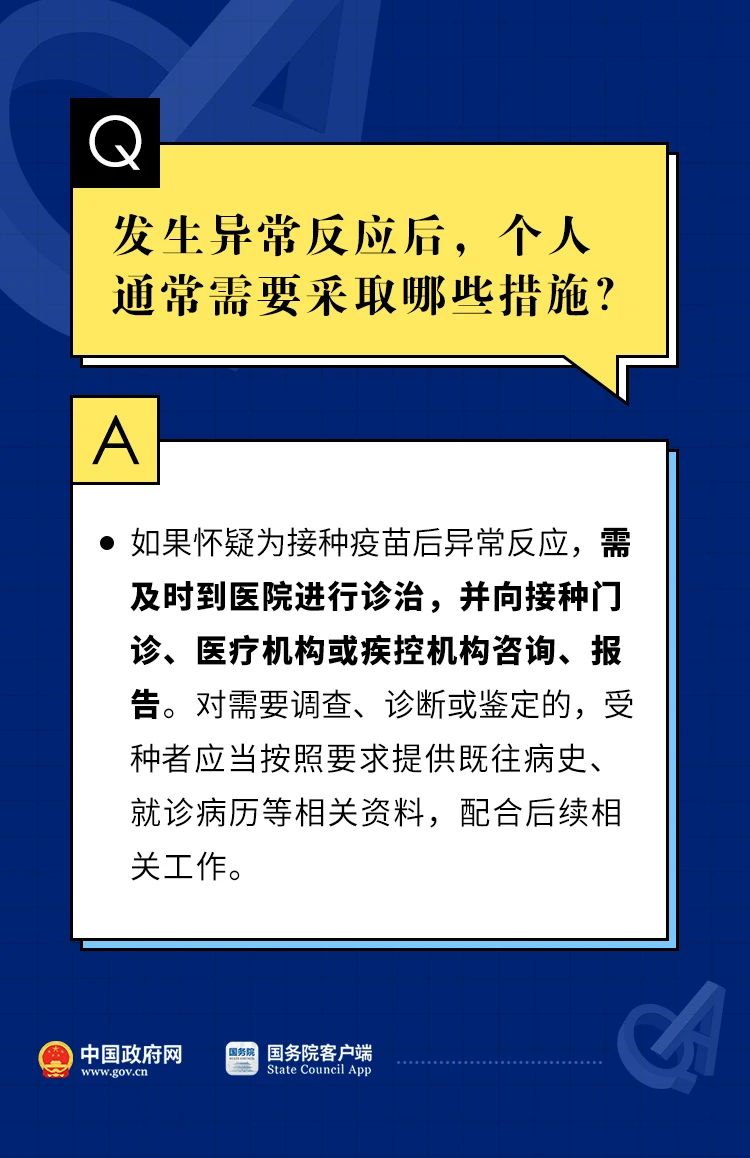 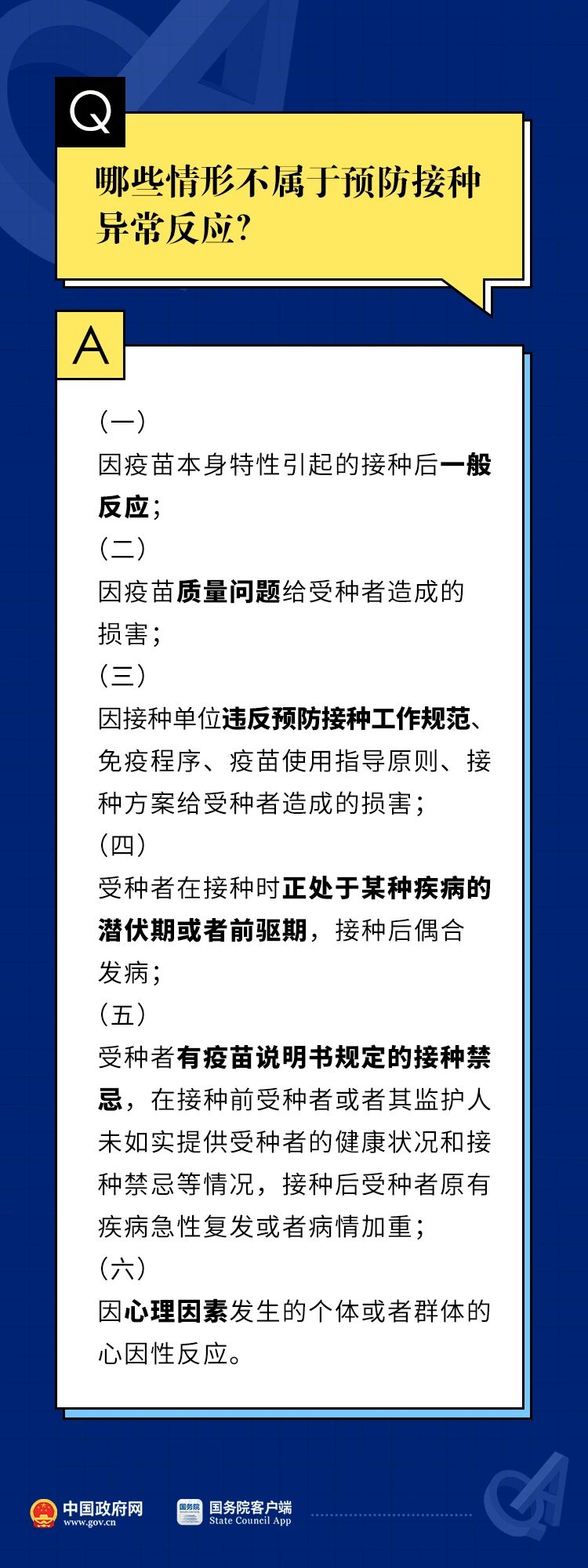 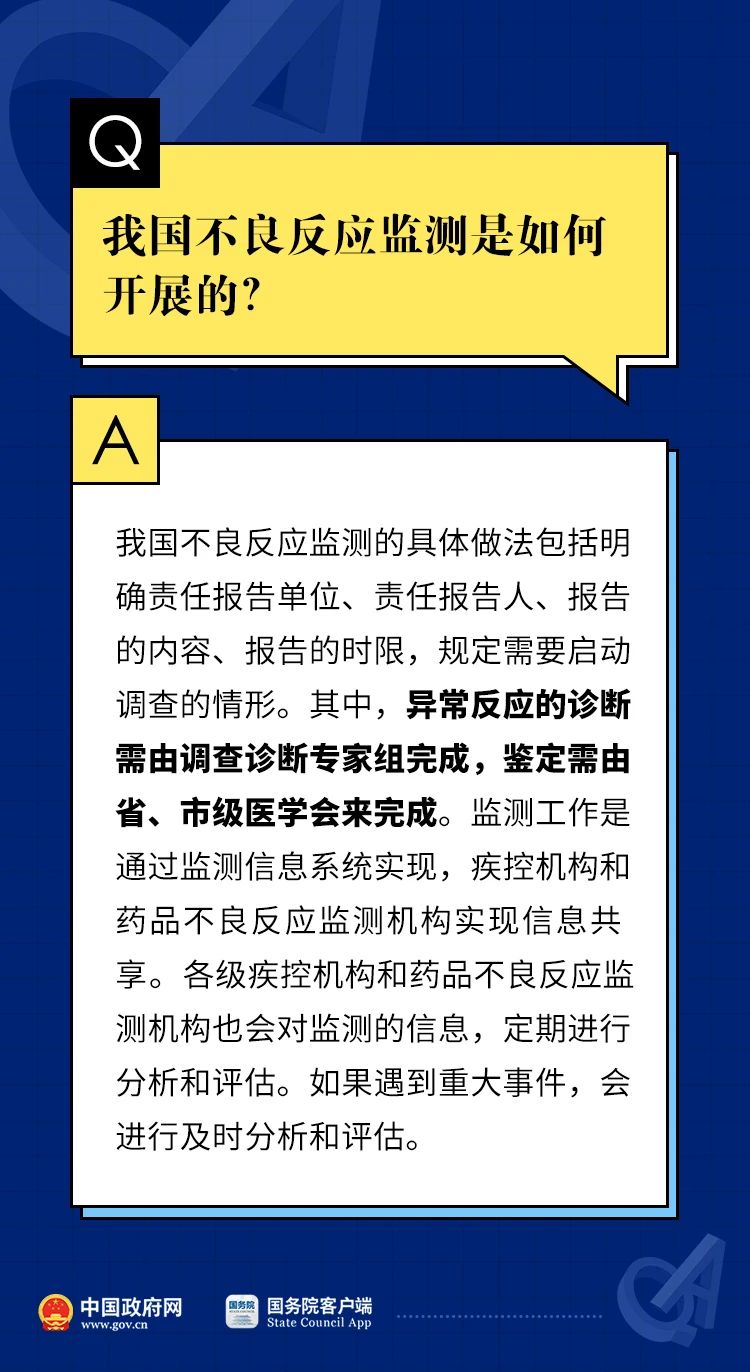 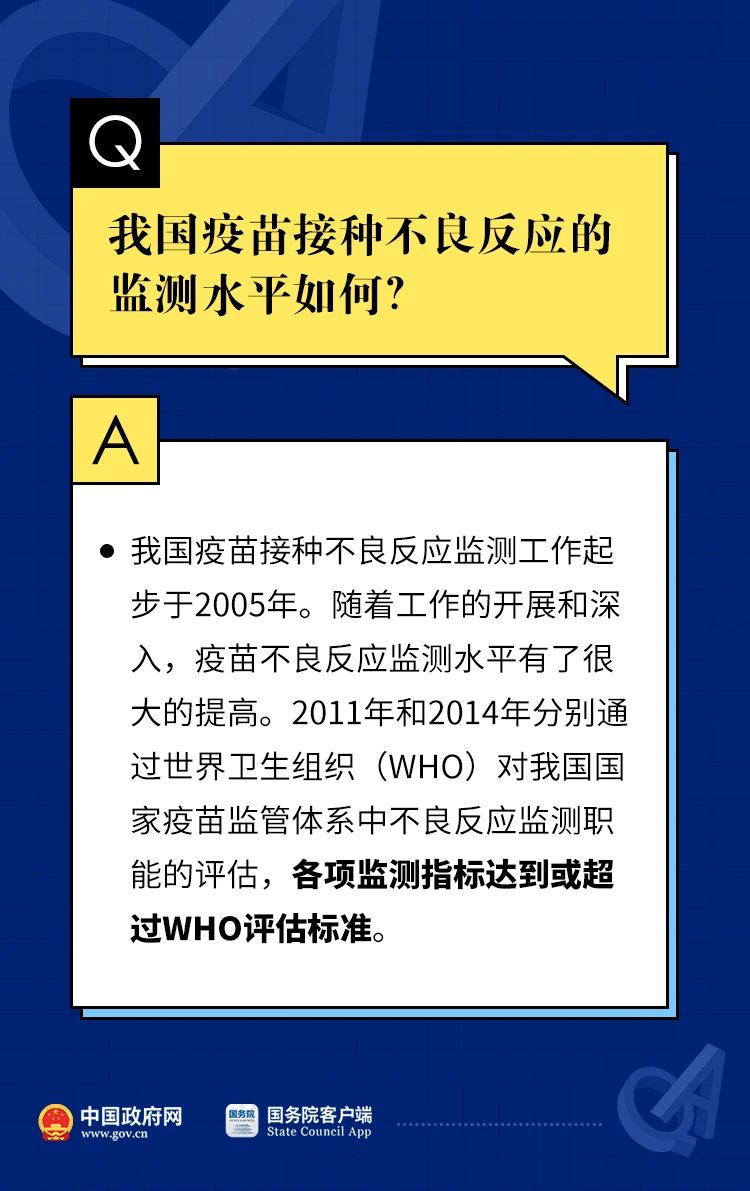 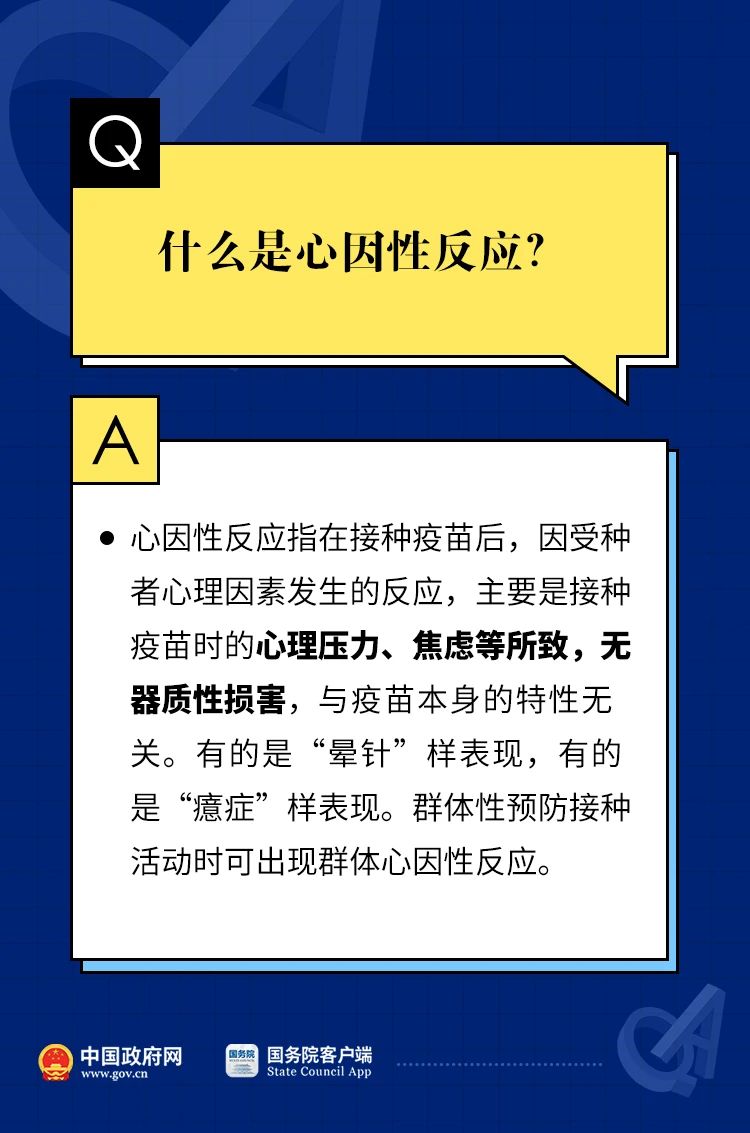 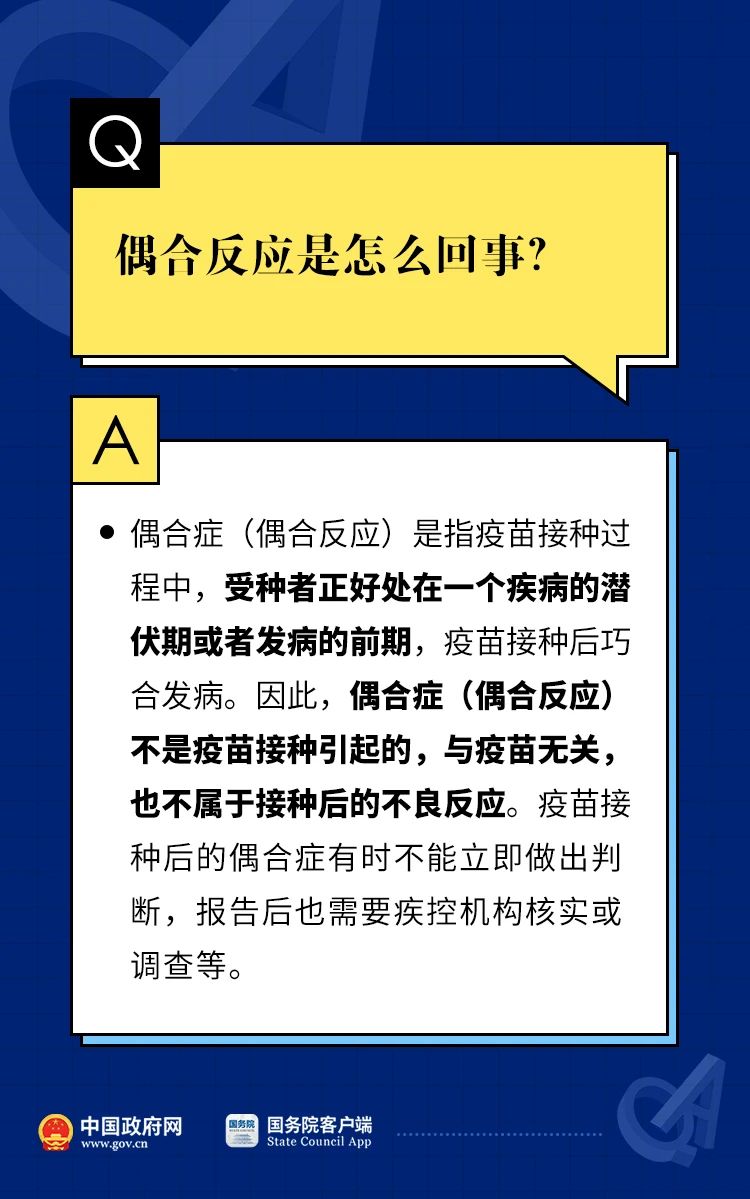 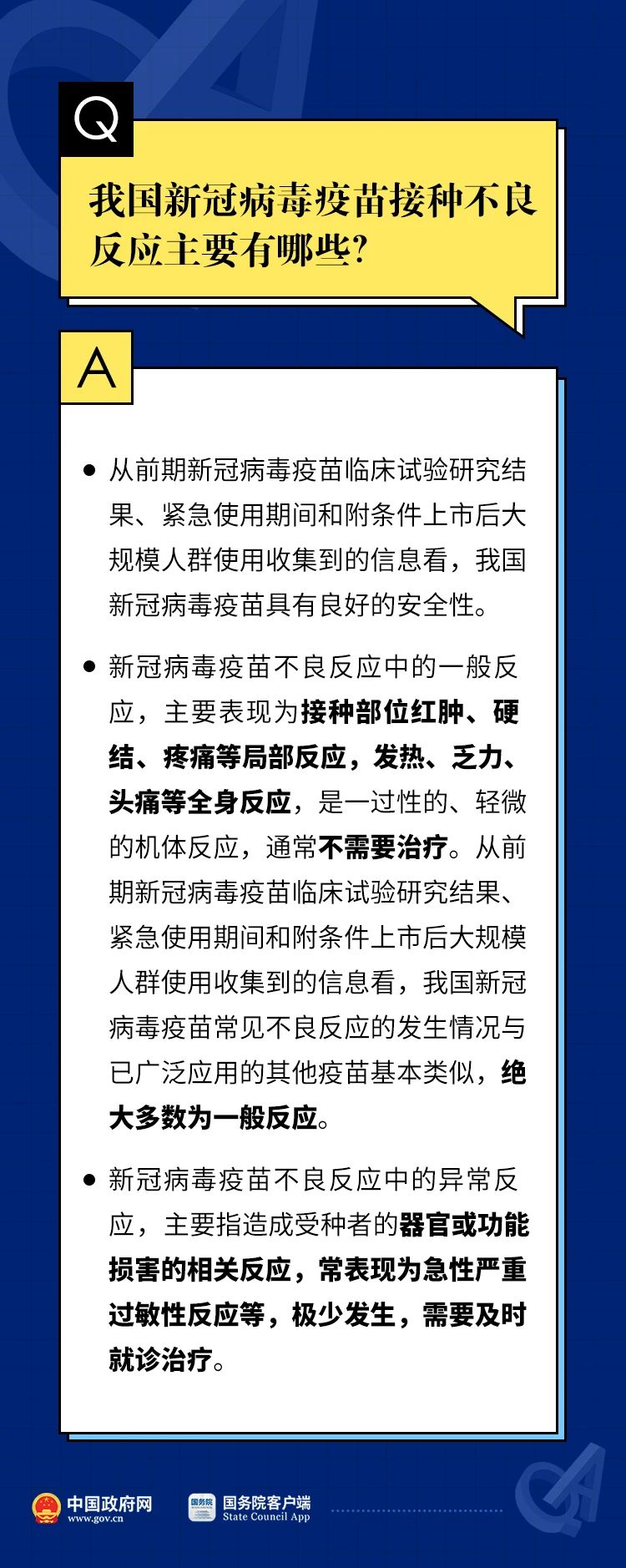 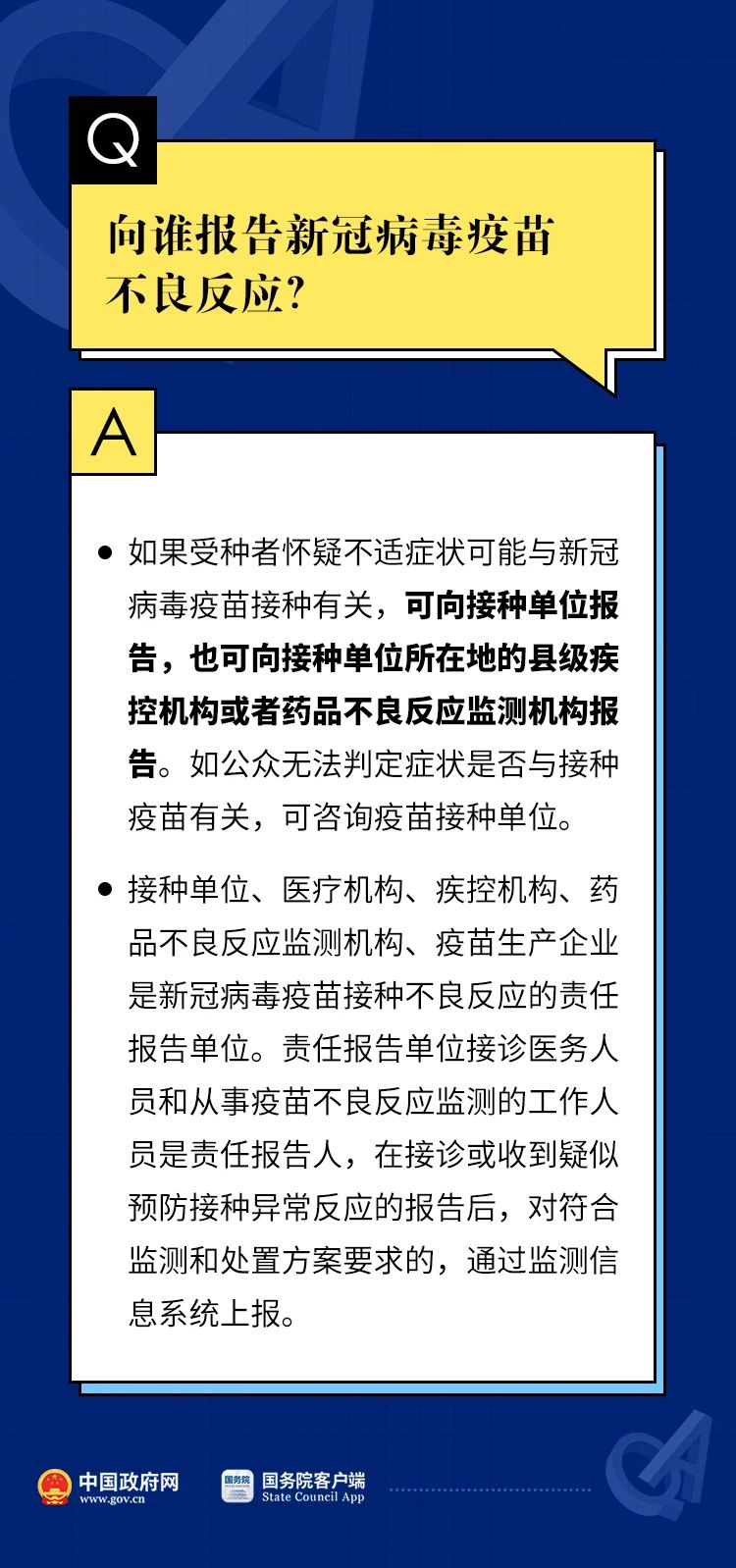 